                                                                                        T.C.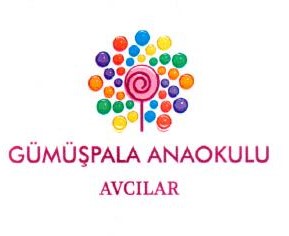 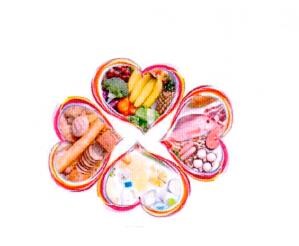                                                                       AVCILAR KAYMAKAMLIĞI                                                                2019-2020 EĞİTİM ÖĞRETİM YILI                                                                 ŞUBAT AYI BESLENME LİSTESİ           Elif YAKUPOĞLU                                           Ebru UZUN                                        Özcan ÇAĞLAR      Okul Öncesi Öğretmeni                           Müdür Yardımcısı                                     Okul Müdürü                                                                                                            2019-2020 EĞİTİM ÖĞRETİM YILI                                                                            GÜMÜŞPALA ANAOKULU                                                              ŞUBAT AYI MEYVE VE KURUYEMİŞ LİSTESİ    03.02.2020   Pazartesi   04.02.2020            Salı    05.02.2020   Çarşamba  06.02.2020 Perşembe   07.02.2020             CumaSabah: Krem Peynirli Ekmek, Zeytin, Havuç, ÇayÖğlen: Krem Peynirli Ekmek, Zeytin, Havuç, ÇaySabah: Haşlanmış Yumurta, Peynir, Zeytin, Ekmek, IhlamurÖğlen: Soslu Makarna, YoğurtSabah: Haşlanmış Patates, Peynir, Ekmek, Zeytin, SütÖğlen: Haşlanmış Patates, Peynir, Ekmek, Zeytin, SütSabah: Peynirli Omlet, Havuç, Zeytin, Ekmek, KompostoÖğlen: Peynirli Omlet, Havuç, Zeytin, Ekmek, KompostoSabah: Tavuk Suyuna Şehriye Çorbası, Petibör Bisküvi, Ekmek Öğlen: Tavuk Suyuna Şehriye Çorbası, Petibör Bisküvi, Ekmek  10.02.2020          Pazartesi  11.02.2020              Salı   12.02.2020    Çarşamba 13.02.2020 Perşembe   14.02.2020              CumaSabah: Çilek Reçelli Ekmek, Beyaz Peynir, Zeytin, ÇayÖğlen: Sebze Çorbası, Ekmek, BisküviSabah: Haşlanmış Yumurta, Zeytin, Ekmek, Peynir, IhlamurÖğlen: Tavuklu Bulgur Pilavı, YoğurtSabah: Poğaça, Beyaz Peynir, Meyve ÇayıÖğlen: Poğaça, Beyaz Peynir, Meyve ÇayıSabah: Kaşarlı Kanepe, Havuç, Zeytin, SütÖğlen: Kaşarlı Kanepe, Havuç, Zeytin, SütSabah: Arpa Şehriyeli Yoğurtlu Çorba, Ekmek, KurabiyeÖğlen: Arpa Şehriyeli Yoğurtlu Çorba, Ekmek, Kurabiye17.02.2020     Pazartesi 18.02.2020               Salı  19.02.2020   Çarşamba 20.02.2020 Perşembe    21.02.2020             CumaSabah: Ezogelin Çorbası, Helva, EkmekÖğlen: Ezogelin Çorbası, Helva, EkmekSabah: Haşlanmış Yumurta, Beyaz Peynir, Zeytin, Ekmek, IhlamurÖğlen: Peynirli Makarna, HavuçSabah: Simit, Kaşar Peynir, SütÖğlen: Simit, Kaşar Peynir, SütSabah: Patatesli Börek, Zeytin, AyranÖğlen: Patatesli Börek, Zeytin, AyranSabah: Kıymalı Şehriye Çorbası, Çikolatalı Bisküvi, EkmekÖğlen: Kıymalı Şehriye Çorbası, Çikolatalı Bisküvi, Ekmek24.02.2020     Pazartesi 25.02.2020              Salı 26.02.2020      Çarşamba 27.02.2020  Perşembe  28.02.2020               CumaSabah: Tahin Pekmezli Ekmek, Kaşar Peynir, SütÖğlen: Tahin Pekmezli Ekmek, Kaşar Peynir, SütSabah: Haşlanmış Yumurta, Beyaz Peynir, Zeytin, Havuç, Ekmek, Bitki ÇayıÖğlen: Kıyma Soslu Makarna, YoğurtSabah: Dereotlu Kek, Havuç, AyranÖğlen: Dereotlu Kek, Havuç, AyranSabah: Kaşarlı Sandviç, Havuç, Zeytin, ÇayÖğlen: Kaşarlı Sandviç, Havuç, Zeytin, ÇaySabah: Mercimek Çorbası, Ekmek, Kremalı BisküviÖğlen: Mercimek Çorbası, Ekmek, Kremalı Bisküvi03.02.2020MUZ04.02.2020BADEM 05.02.2020 ELMA 06.02.2020 CEVİZ 07.02.2020MANDALİNA10,02,2020CEVİZ11.02.2020ARMUT12.02.2020PORTAKAL13.02.2020FINDIK14.02.2020BADEM17.02.2020ELMA18.02.2020MANDALİNA19.02.2020KURU ÜZÜM20.02.2020MUZ21.02.2020CEVİZ24.02.2020BADEM25.02.2020MANDALİNA26.02.2020CEVİZ27.02.2020ELMA28.02.2020FINDIK